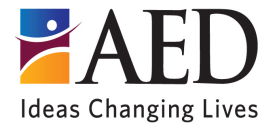 									OMB No. 0925-0046-05Expiration Date 2/28/13Attachment 5A:NIH Clinical Trial Awareness Campaign Planning Message Testing ResearchFocus Groups with Public, Patients, and CaregiversModerator’s GuideWELCOME (5 minutes)Welcome everyone. My name is [MODERATOR NAME], and I work for AED, a nonprofit organization, working on a research project for the National Institutes of Health, or NIH. We are talking to people to hear about what people know and think about clinical studies. Thank you for coming to this discussion. Before we begin, I’d like to explain a few things about this room and how the discussion will work.
We are not selling or promoting any product or service to you.
 There are no right or wrong answers -- We want to know your honest opinions.I do not work for the people who are sponsoring this research, and I was not personally involved in the development of any of the ideas and items that I am going to share with you today. If you have something negative to say, it is all right. Don’t feel like you need to answer every question. But if I haven’t heard from you in awhile I may call on you occasionally. 
There are microphones in this room that we are using to audiotape our discussion. I have to write a report afterwards, and the tapes it will help me remember what you’ve said here today. 
  Because we are taping, it is important that you try to speak one at a time. I may occasionally interrupt you when two or more people are talking at once to be sure everyone gets a chance to talk and that responses are accurately recorded. 
Behind me is a one-way mirror. Some of the people working on this project are watching this discussion so that they can hear your opinions directly from you. However, your identity and anything you personally say here will be kept secure. When I write my report, I will not refer to anyone by name.
The group will last for 1 hour and 30 minutes. I do not to keep you here any longer, so I may occasionally interrupt the discussion to move us along. 
Please turn off your beepers & cell phones. Should you need to go to the restroom during the discussion, please feel free to leave, but we’d appreciate it if you would go one at a time. Your feedback will be kept secure to the extent permitted by law. We will write a summary of what we’ve heard for the National Institutes of Health. We will not include anyone’s names or other identifying information.Do you have any questions before we get started?INTRODUCTIONS (5 minutes)Let’s go around the table and introduce ourselves:Please tell us your first name, andShare with us what family health problems that worry you at times.GENERAL DISCUSSION OF CLINICAL TRIALS (25 minutes)One of the purposes of the National Institutes of Health is to fund and support medical research. One way of doing research is with clinical studies, often called “clinical trials”. Tell me what you’ve heard about clinical studies. How would you describe them? [PROBE: what are they for?  What happens in a clinical study?]Before we get more specific, let’s brainstorm for a few moments. [Moderator uses flipchart to generate a free association list.] When you hear the words “Clinical trials”, what words or thoughts come to mind?  [Participants will generate list of words and explain them.]What positive things do you associate with “clinical trials?” Why? (could be already mentioned, or additional ones)What negative things do you associate with “clinical trials”? Why? (could be already mentioned, or additional ones)What types of people volunteer for clinical studies? Why do you think they might join a study?What might be some reasons that people decide not to join clinical studies?Personal experiencesHave any of you thought about volunteering for a clinical study? Why or why not?Has a doctor or other health professional ever mentioned a study to you? What did he/she say?Have any of you ever looked for information about clinical studies, for yourself or for someone else? What were you looking for? Where did you look? If not, where might you look if you wanted to get more information about clinical studies?FEEDBACK ON MESSAGE CONCEPTS (45 minutes)The National Institutes of Health would like Americans to know more about clinical studies and their importance in finding treatments for disease.Next, we will look at some messages they developed to get the word out about clinical studies. I would like to hear your feedback about each of these. You might see these as text in an ad on TV or in a magazine. After I show you each one, I will ask you a few questions to get your reactions.[Show boards according to rotation schedule; ask questions for each one.]If you had to give this message a grade, like in school, where “A” is the best and “F” is a failing grade, what grade would you give this message as a choice for an ad campaign? Please jot it down on the paper in front of you.How many of you gave this message an “A”? [Moderator asks for a show of hands. Moderator continues to ask for other grades and writes them on a flipchart.]What is the main idea of this message?   [Probe: What are they trying to say in this message?]Does seeing this idea make you interested in seeing more of information?  [Probe:  Does it get your attention?  Are you drawn to it in any way?]How believable is the message? What additional information would you need in order to more strongly believe this message? Is there anything confusing, unclear, or hard to understand? Are there any words that are unusual or unfamiliar?  What other words can be used in their place?Does it seem like this message is talking to you, and people like you?  Or someone else? What in the message suggested it was talking to you and people like you or someone else? 7.	Is this idea relevant to you or your family? [Probe: Why/why not?]What, if anything, is it asking you to do?Do you find anything that raises concerns?What kinds of information would you like to see if it becomes a longer ad? What other comments do you have about this message?Summary discussion[Moderator shows all messages and grades together on flipchart or prepared board.]Let’s look at all these messages together, now that we’ve seen them all. Do you think these grades still reflect what you think about each of them? Which ones do you feel are more relevant to you, personally? Which ones are rising to the top as the most interesting and appealing to you?V. CHANNELS (10 minutes)OK, let’s go back to when we introduced ourselves. Most/All of us have health issues in our families that concern us. Thinking about this, let’s talk a bit about where we go to get information about health and medical issues.Where do you get your information about health and medical issues [Probe for sources such as media, family, friends, church]What are some of the ways you have gotten information about treatment options or choices or future treatments that might become available?    [Probe: role of physician, word-of-mouth, disease associations, media.] When it comes to clinical studies and medical research, are there any organizations that you would really trust as a reliable source of information?  [Probe: Medical groups, disease groups] What makes them a trusted source?What are some places where you might expect to get more information about clinical studies, like messages like the ones we just saw? Are there some places in particular that you would be most likely to pay attention to this information? [Probe: social media; libraries; trustworthiness of various sources mentioned]VI. CONCLUSION (5 minutes)Before we conclude, is there anything else you would like to share, or do you have any questions for me?Thank you for sharing your opinions and feedback on the Web site concepts we have shared with you today. NIH will be using your input to develop and refine these messages.
THANK YOU!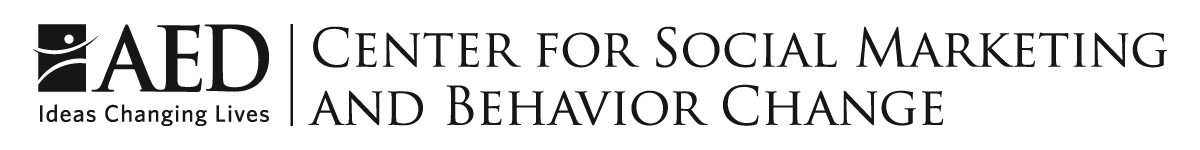 				OMB No. 0925-0046-05Expiration Date 2/28/13Attachment 5B:Testing of Messages for an NIH Clinical Trial Public Awareness Campaign - Focus Group Recruitment ScreenerPublic reporting burden for this collection of information is estimated to average 10 minutes per response, including the time for reviewing instructions, searching existing data sources, gathering and maintaining the data needed, and completing and reviewing the collection of information.  An agency may not conduct or sponsor, and a person is not required to respond to, a collection of information unless it displays a currently valid OMB control number.  Send comments regarding this burden estimate or any other aspect of this collection of information, including suggestions for reducing this burden, to: NIH, Project Clearance Branch, 6705 Rockledge Drive,  7974, Bethesda, MD 20892-7974, ATTN: PRA (0925-0046-16).  Do not return the completed form to this address.Summary TableRecruitment:	For each focus group recruit 10 for 8 participants to show [Request to speak with an adult in the household.]Hello, I’m _______________. I work for _____________________, an independent research firm. We are doing a study for the National Institutes of Health or NIH to find out what people know about health research, including clinical trials; to get their input regarding messages about clinical trials and research on treatments for chronic and life-threatening diseases; and to explore how and where audiences prefer to get this type of information. We are looking for people to take part in discussion groups about these topics. Input and ideas from these discussions will help inform NIH about how to provide information on clinical research to the public. We are not selling any product or service. Everyone who is eligible and participates will be given an incentive $100 as a thank you for your time. The discussion groups will be held on [Dates] at [Place] and will last about two hours. I would like to ask you some questions to see if there is a discussion group that you could join. These questions will only take a few moments to answer. Do you have time now to answer a few questions?To make sure we include a variety of people in our discussions, I’d like to ask you a few questions…Are you or is anyone in your household . . . A computer programmer, professional web designer, or usability tester? ____Employed in advertising, marketing, market research, public relations, public health or health promotion? _____ An employee or volunteer in the medical field or healthcare industry? _____(In Market 1) An employee of the Federal government? _____(In Markets 2 & 3) An employee of the US Dept of Health and Human Services (DHHS)  _____Terminate >> If any YESDo you work for the American Cancer Society, the National Cancer Institute or a similar organization that focuses on cancer, or does your work involve people with cancer or their families?Terminate>> Yes_____ No _____Have you ever taken part in a clinical trial?No ______Terminate>> Yes ______I would appreciate it if you would answer the following questions about your health. [Groups 10-12] >>Are you a cancer survivor? [Go to Groups 7-9 question] No_____Yes_____(If Yes) Did you complete your cancer treatments within the past 36 months/3 years?[Go to Groups 7 - 9 question] No_____[Go to Group 10 – 12 screener  if not fully recruited] Yes_____[Groups 7-9] >>Do you have a long term chronic/terminal illness like Parkinson’s, MS, diabetes, lupus, ESRD, COPD, congestive heart failure?[Go to Groups 3 & 4 question] No_____[Go to Group 7 – 9 screener  if not fully recruited] Yes_____ [Groups 3 & 4] >>Do you have a family medical history that includes a serious illness with a limited standard of care?  That is, does a blood relative either have or did one have a serious illness where there is not a good way to treat or manage it?  Illnesses like these include Alzheimer or Lou Gehrig’s. [Go to Groups 5 & 6 question] No_____[Go to Group 3 & 4 screener  if not fully recruited] Yes_____[Group 5 & 6] >>Are you the family member of or are you or have you ever been a caregiver for someone who has a long term chronic or terminal illness like Parkinson’s, MS, diabetes, lupus, ESRD, COPD, congestive heart failure[Go to Groups 1 & 2 question] No_____[Go to Group 5 & 6 screener  if not fully recruited] Yes_____[Groups 1 & 2] >>Is it true I would like to confirm that none of the previously mentioned health scenarios fit you.  Is this correct? [FIND OUT WHICH OF THE ABOVE HEALTH SCENAIOS APPLYS] No_____[Go to Groups 1 & 2 screener  if not fully recruited] Yes_____GROUPS 1 AND 2[FOR GROUPS 1 & 2]  Have you ever been a caretaker for an adult who has had an extremely serious, chronic or terminal illness?No ______Consider for Groups 5 & 6 but Terminate for Groups 1 & 2>> Yes ______What is your age? 		 		 	                         |___|___| [RECORD ][Recruit a mix]Terminate>> Under 40 _____40-50 _____51-59 _____Terminate>> Over 60 _____Terminate>> Refuse _____What is the highest level of education you have completed? [Recruit a mix]Less than high school _____High school diploma/GED _____Some college _____College degree _____Master’s level graduate degree _____(No more than 1 per group) Doctoral level graduate degree (MD, JD, PhD) _____Terminate>> Refuse _____Do you consider yourself Hispanic or Latino?	Yes _____No _____Terminate>>Refuse _____Which of the following best describes your race? [Recruit a Mix]American Indian or  Native _____Asian _____Black or African American _____Native Hawaiian or Other Pacific Islander _____White _____Terminate>> Refuse _____(Recruit at least 4 participants who are non-white or Hispanic for each group.) GO TO “COMMON QUESTIONS” (PAGE 10)GROUPS 3 & 4 - Persons who have a family history of a serious illness that has a limited standard of careWe are seeking a variety of perspectives.  If I may ask, what serious illness that currently has limited means of treating it do you have a family history of? 
	 [Record type(s) of illness]_______________________________Who in your family has or had this disease?	 [Record relationship]_______________________________What is your age? 		 		 	                         |___|___| [RECORD ][Recruit a mix]Terminate>> Under 30 _____30-39 _____40-49 _____50-59 _____60-65 _____Terminate>> Over 65 _____Terminate>> Refuse _____Do you consider yourself Hispanic or Latino?	Yes _____No _____Terminate>>Refuse _____Which of the following best describes your race? [Recruit a Mix]American Indian or  Native _____Asian _____Black or African American _____Native Hawaiian or Other Pacific Islander _____Caucasian/White _____Terminate>> Refuse _____(Recruit at least 4 participants who are non-white or Hispanic for each group.) GO TO “COMMON QUESTIONS” (PAGE 10)GROUPS 7, 8, & 9 - Person who has a long term chronic/terminal illness like Parkinson’s, MS, diabetes, lupus, ESRD, COPD, congestive heart failureWe are seeking a variety of perspectives.  If I may ask, what long term chronic or terminal illness are you suffering from? 
	 [Record disease]_______________________________When, approximately, were you initially diagnosed?….[Record when]____________________________________Do you consider yourself Hispanic or Latino?	Yes _____No _____Terminate>>Refuse _____Which of the following best describes your race? [Group 7 should be ALL African American – can be Hispanic as well.  For Groups 8 & 9 - Recruit a Mix]American Indian or  Native _____Asian _____Black or African American _____Native Hawaiian or Other Pacific Islander _____Caucasian/White _____Terminate>> Refuse _____What is your age? 		 		 	                         |___|___| [RECORD ][Recruit a mix]Terminate>> Under 30 _____30-39 _____40-49 _____50-59 _____60-65 _____Terminate>> Over 65 _____Terminate>> Refuse _____GO TO “COMMON QUESTIONS” (PAGE 10)GROUPS 10, 11, & 12 – Cancer survivors who have recently completed treatmentWe are seeking a variety of perspectives.  If I may ask, what type of cancer were you diagnosed with? 
	 [Record type(s) of cancer]_______________________________Can you tell me when your last treatment was….[Record when]____________________________________Terminate>> More than one year ago _____1 year ago or less _____Do you consider yourself Hispanic or Latino?	Yes _____No _____Terminate>>Refuse _____Which of the following best describes your race? [Group 10 should be ALL African American – can be Hispanic as well.  For Groups 11 & 12 - Recruit a Mix]American Indian or  Native _____Asian _____Black or African American _____Native Hawaiian or Other Pacific Islander _____Caucasian/White _____Terminate>> Refuse _____What is your age? 		 		 	                         |___|___| [RECORD ][Recruit a mix]Terminate>> Under 30 _____30-39 _____40-49 _____50-59 _____60-65 _____Terminate>> Over 65 _____Terminate>> Refuse _____GO TO “COMMON QUESTIONS” (PAGE 10)GROUPS 5 & 6 – Caregiver/family member of person who has a long term chronic/terminal illnessWhat is your relationship to the person who is ill?Spouse/Partner _____Sibling _____Parent/Guardian _____Aunt/Uncle/Grandparent _____Other family member _____Friend _____Other (please specify_____________________) _____Terminate>> Refuse _____We are seeking a variety of perspectives.  If I may ask, what long term chronic or terminal illness is this individual suffering from? 
	 [Record disease]_______________________________When, approximately, was the illness diagnosed?….[Record when]____________________________________Have you ever taken part in a clinical trial?No ______Terminate>> Yes ______How much are you or were you involved in finding information on treatment options for your family member/the person for whom you are a caregiver?  Would you say that you are or were…Terminate >> Not at all involved _____Terminate >> Slightly involved _____Somewhat Involved _____ Very much involved _____Do you consider yourself Hispanic or Latino?	Yes _____No _____Terminate>>Refuse _____Which of the following best describes your race? [Recruit a Mix]American Indian or  Native _____Asian _____Black or African American _____Native Hawaiian or Other Pacific Islander _____Caucasian/White _____Terminate>> Refuse _____What is your age? 		 		 	                         |___|___| [RECORD ][Recruit a mix]Terminate>> Under 30 _____30-39 _____40-49 _____50-59 _____60-65 _____Terminate>> Over 65 _____Terminate>> Refuse _____GO TO “COMMON QUESTIONS” (PAGE 10)COMMON QUESTIONSWhat is the highest level of education you have completed? [Recruit a mix]Less than high school _____High school diploma/GED _____Some college _____College degree _____Master’s level graduate degree _____(No more than 1 per group) Doctoral level graduate degree (MD, JD, PhD) _____Terminate>> Refuse _____Can you tell me about a place you get reliable health information? [Record name] _______________________________________________________ [This question is intended to establish whether the respondent is reasonably articulate and audible, fluent in English, and willing to converse. If respondent has a strong accent, difficulty speaking English, serious speech impediment or has trouble communicating (e.g., “shuts down”), thank and terminate.] [DO NOT ASK. RECORD WHETHER RESPONDENT IS MALE OR FEMALE. RECRUIT ABOUT HALF EACH.] Female _____Male _____How comfortable are you reading and speaking English in a group? [Read options]Very comfortable _____Terminate>> Somewhat comfortable _____Terminate>> Not at all comfortable _____Have you participated in any research projects where you were asked to participate in a group discussion with 6-10 people and an interviewer who led the discussion?Continue>> Yes_____Go to Invitation>> No _____5a. How many of these types of projects have you participated in, in the last year?	|___|___| [RECORD #]Terminate>> Three or more _____0, 1, or 2 _____[IF ELIGIBLE, GO TO “INVITATION” TO SIGN THEM UP FOR FOCUS GROUP]**TERMINATE LANGUAGE:  Thank you very much for your time.  We have recruited all of the persons like you that we need to talk to, so we won’t be able to include you in our study. Thank you for your time and interest.  Have a good day/evening.INVITATIONThank you for answering my questions. I would like to tell you a little more about the discussion group. The group will meet on [Date] at [Time] at our facility in [Location]. [Give address]. You will join up to 9 other people and a moderator. The group will meet for about two hours. As a thank you for your participation in the discussion you will receive $100.So that we can start and end on time, please come about 15 minutes early to pick up your nametag and have some snacks. Please be sure to contact us as soon as possible if something comes up and you can't come. (Give phone number). If you wear reading glasses or use a hearing aid, please remember to bring them with you to the discussion. Before we hang up, let me get the correct spelling of your name, and your address and phone numbers so we can send you a letter with directions and give you a reminder call the day of the group.NAME______________________________HOME PHONE______________________ADDRESS	________________________________________________________________________________________WORK PHONE____________CELL PHONE _________E-MAIL______________________Thanks again for your time and we'll see you at the group!Public reporting burden for this collection of information is estimated to average 120 minutes per response, including the time for reviewing instructions, searching existing data sources, gathering and maintaining the data needed, and completing and reviewing the collection of information. An agency may not conduct or sponsor, and a person is not required to respond to, a collection of information unless it displays a currently valid OMB control number.  Send comments regarding this burden estimate or any other aspect of this collection of information, including suggestions for reducing this burden, to: NIH, Project Clearance Branch, 6705 Rockledge Drive, MSC 7974, Bethesda, MD 20892-7974, ATTN: PRA (0925-0046-05).  Do not return the completed form to this address. GroupLocationDate/TimeAudience#1Market 1TBDGeneral Public#2Market 2TBDGeneral Public#3Market 1TBDPersons who have a family history of a serious illness that has a limited standard of care#4Market 3TBDPersons who have a family history of a serious illness that has a limited standard of care#5Market 1TBDCaregivers or family members of persons who are with long term chronic/terminal illness#6Market 2TBDCaregivers or family members of persons who are with long term chronic/terminal illness#7Market 1TBDPersons with long term chronic/terminal illness#8Market 2TBDPersons with long term chronic/terminal illness#9Market 3TBDPersons with long term chronic/terminal illness#10Market 1TBDCancer survivors who have recently completed treatment#11Market 2TBDCancer survivors who have recently completed treatment#12Market 3TBDCancer survivors who have recently completed treatment